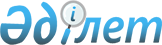 Қаратал аудандық мәслихатының 2014 жылғы 19 желтоқсандағы "Қаратал ауданының 2015-2017 жылдарға арналған бюджеті туралы" № 39-161 шешіміне өзгерістер енгізу туралы
					
			Күшін жойған
			
			
		
					Алматы облысы Қаратал аудандық мәслихатының 2015 жылғы 26 мамырдағы № 46-185 шешімі. Алматы облысы Әділет департаментінде 2015 жылы 10 маусымда № 3215 болып тіркелді. Күші жойылды - Алматы облысы Қаратал аудандық мәслихатының 2016 жылғы 27 сәуірдегі № 3-16 шешімімен      Ескерту. Күші жойылды - Алматы облысы Қаратал аудандық мәслихатының 27.04.2016 № 3-16 шешімімен.

      2008 жылғы 4 желтоқсандағы Қазақстан Республикасы Бюджет кодексінің 106-бабының 4-тармағына, "Қазақстан Республикасындағы жергілікті мемлекеттік басқару және өзін-өзі басқару туралы" 2001 жылғы 23 қаңтардағы Қазақстан Республикасы Заңының 6-бабының 1-тармағының 1) тармақшасына сәйкес, Қаратал аудандық мәслихаты ШЕШІМ ҚАБЫЛДАДЫ:

      1. Қаратал аудандық мәслихатының 2014 жылғы 19 желтоқсандағы "Қаратал ауданының 2015-2017 жылдарға арналған бюджеті туралы" № 39-161 шешіміне (2014 жылғы 29 желтоқсандағы нормативтік құқықтық актілерді мемлекеттік тіркеу Тізілімінде № 2987 тіркелген, 2015 жылғы 9 қаңтардағы № 2 (7318) "Қаратал" газетінде жарияланған), Қаратал аудандық мәслихатының 2015 жылғы 9 ақпандағы "Қаратал аудандық мәслихатының 2014 жылғы 19 желтоқсандағы "Қаратал ауданының 2015-2017 жылдарға арналған бюджеті туралы" № 39-161 шешіміне өзгерістер енгізу туралы" № 41-170 шешіміне (2015 жылғы 12 ақпандағы нормативтік құқықтық актілерді мемлекеттік тіркеу Тізілімінде № 3044 тіркелген, 2015 жылғы 20 ақпандағы № 8 (7324) "Қаратал" газетінде жарияланған) келесі өзгерістер енгізілсін: 

      көрсетілген шешімнің 1-тармағы жаңа редакцияда баяндалсын: 

      "1. 2015-2017 жылдарға арналған аудандық бюджеті тиісінше 1, 2 және 3-қосымшаларға сәйкес, оның ішінде 2015 жылға келесі көлемдерде бекітілсін:

      1) кірістер 4186865 мың теңге, оның ішінде: 

      салықтық түсімдер 146544 мың теңге; 

      салықтық емес түсімдер 5135 мың теңге; 

      негізгі капиталды сатудан түсетін түсімдер 4090 мың теңге; 

      трансферттер түсімі 4031096 мың теңге, оның ішінде:

      ағымдағы нысаналы трансферттер 1137821 мың теңге; 

      нысаналы даму трансферттері 877814 мың теңге; 

      субвенциялар 2015461 мың теңге; 

      2) шығындар 4129235 мың теңге; 

      3) таза бюджеттік кредиттеу 36263 мың теңге, оның ішінде: 

      бюджеттік кредиттер 44595 мың теңге; 

      бюджеттік кредиттерді өтеу 8332 мың теңге; 

      4) қаржы активтерімен операциялар бойынша сальдо 61675 мың теңге; 

      5) бюджет тапшылығы (профициті) (-) 40308 мың теңге; 

      6) бюджет тапшылығын қаржыландыру (профицитін пайдалану) 40308 мың теңге". 

      2. Көрсетілген шешімнің 1-қосымшасы осы шешімнің 1-қосымшасына сәйкес жаңа редакцияда баяндалсын. 

      3. Осы шешімнің орындалуын бақылау Қаратал аудандық мәслихаттың "Жоспарлау, бюджет, шаруашылық қызмет, құрылыс, жерді пайдалану, табиғат қорғау және табиғи қорды ұтымды пайдалану мәселелері жөніндегі" тұрақты комиссиясына жүктелсін. 

      4. Бөлім басшысына (келісім бойынша Байкенже Ж. Н.) осы шешімді әділет органдарында мемлекеттік тіркелгеннен кейін ресми және мерзімді баспа басылымдарында, сондай-ақ Қазақстан Республикасының Үкіметі айқындаған интернет-ресурста және аудандық мәслихаты интернет-ресурсында жариялау жүктелсін. 

      5. Осы шешім 2015 жылғы 1 қаңтардан қолданысқа енгізіледі.

 Қаратал ауданының 2015 жылға арналған бюджеті
					© 2012. Қазақстан Республикасы Әділет министрлігінің «Қазақстан Республикасының Заңнама және құқықтық ақпарат институты» ШЖҚ РМК
				
      Сессия төрағасы,

      мәслихат хатшысы

Б. Смаилов
Қаратал аудандық мәслихатының 2015 жылғы 26 мамырдағы № 46-185 "Қаратал аудандық мәслихатының 2014 жылғы 19 желтоқсандағы "Қаратал ауданының 2015-2017 жылдарға арналған бюджеті туралы" № 39-161 шешіміне өзгерістер енгізу туралы" шешіміне 1-қосымшаҚаратал аудандық мәслихатының 2014 жылғы 19 желтоқсандағы № 39-161 "Қаратал ауданының 2015-2017 жылдарға арналған бюджеті туралы" шешімімен бекітілген 1-қосымшаСанаты

Санаты

Санаты

Санаты

 Сомасы

(мың 

тенге)

Сынып

Сынып

Атауы

 Сомасы

(мың 

тенге)

Ішкі сынып

Ішкі сынып

 Сомасы

(мың 

тенге)

1. Кірістер

4186865

1

Салықтық түсімдер

146544

01

Табыс салығы

27401

2

Жеке табыс салығы

27401

04

Меншікке салынатын салықтар

90202

1

Мүлікке салынатын салықтар 

39590

3

Жер салығы

15567

4

Көлік құралдарына салынатын салық

31545

5

Бірыңғай жер салығы

3500

05

Тауарларға, жұмыстарға және қызметтерге салынатын iшкi салықтар

23243

2

Акциздер

2255

3

Табиғи және басқа ресурстарды пайдаланғаны үшiн түсетiн түсiмдер

1700

4

Кәсіпкерлік және кәсіби қызметті жүргізгені үшін алынатын алымдар

18508

5

Ойын бизнесіне салық

780

07

Басқа да салықтар

50

1

Басқа да салықтар

50

08

Заңдық мәнді іс-әрекеттерді жасағаны және (немесе) оған уәкілеттігі бар мемлекеттік органдар немесе лауазымды адамдар құжаттар бергені үшін алынатын міндетті төлемдер

5648

1

Мемлекеттік баж

5648

2

Салықтық емес түсімдер

5135

01

Мемлекет меншігінен түсетін түсімдер

2035

5

Мемлекет меншігіндегі мүлікті жалға беруден түсетін кірістер 

2035

06

Басқа да салықтық емес түсімдер

3100

1

Басқа да салықтық емес түсімдер

3100

3

Негізгі капиталды сатудан түсетін түсімдер

4090

01

Мемлекеттік мекемелерге бекітілген мемлекеттік мүлікті сату

300

1

Мемлекеттік мекемелерге бекітілген мемлекеттік мүлікті сату

300

03

Жерді және материалдық емес активтерді сату

3790

1

Жерді сату

3788

2

Материалдық емес активтерді сату 

2

4

Трансферттерден түсетін түсімдер

4031096

02

Мемлекеттік басқарудың жоғары тұрған органдарынан түсетін трансферттер

4031096

2

Облыстық бюджеттен түсетін трансферттер

4031096

Функционалдық топ

Функционалдық топ

Функционалдық топ

Функционалдық топ

Функционалдық топ

Функционалдық топ

 

 Сомасы

(мың

теңге)

Кіші функция

Кіші функция

Кіші функция

Атауы

Атауы

 

 Сомасы

(мың

теңге)

Бюджеттік бағдарламалардың әкімшісі

Бюджеттік бағдарламалардың әкімшісі

Бюджеттік бағдарламалардың әкімшісі

Бюджеттік бағдарламалардың әкімшісі

 

 Сомасы

(мың

теңге)

Бағдарлама

Бағдарлама

Бағдарлама

 

 Сомасы

(мың

теңге)

2. Шығындар

4129235

1

Жалпы сипаттағы мемлекеттік қызметтер 

257807

1

Мемлекеттік басқарудың жалпы функцияларын орындайтын өкілді, атқарушы және басқа органдар

234635

112

Аудан (облыстық маңызы бар қала) мәслихатының аппараты

13671

001

001

Аудан (облыстық маңызы бар қала) мәслихатының қызметін қамтамасыз ету жөніндегі қызметтер

13541

003

003

Мемлекеттік органның күрделі шығыстары

130

122

Аудан (облыстық маңызы бар қала) әкімінің аппараты

72997

001

001

Аудан (облыстық маңызы бар қала) әкімінің қызметін қамтамасыз ету жөніндегі қызметтер

70542

003

003

Мемлекеттік органның күрделі шығыстары

1755

106

106

Әлеуметтік, табиғи және техногендік сипаттағы төтенше жағдайларды жою үшін жергілікті атқарушы органның төтенше резерві есебінен іс-шаралар өткізу

700

123

Қаладағы аудан, аудандық маңызы бар қала, кент, ауыл, ауылдық округ әкімінің аппараты

147967

001

001

Қаладағы аудан, аудандық маңызы бар қала, кент, ауыл, ауылдық округ әкімінің қызметін қамтамасыз ету жөніндегі қызметтер

145877

022

022

Мемлекеттік органның күрделі шығыстары

2090

2

Қаржылық қызмет

12666

452

Ауданның (облыстық маңызы бар қаланың) қаржы бөлімі

12666

001

001

Ауданның (облыстық маңызы бар қаланың) бюджетін орындау және коммуналдық меншігін басқару саласындағы мемлекеттік саясатты іске асыру жөніндегі қызметтер 

11883

003

003

Салық салу мақсатында мүлікті бағалауды жүргізу

589

010

010

Жекешелендіру, коммуналдық меншікті басқару, жекешелендіруден кейінгі қызмет және осыған байланысты дауларды реттеу

64

018

018

Мемлекеттік органның күрделі шығыстары

130

5

Жоспарлау және статистикалық қызмет

10506

453

Ауданның (облыстық маңызы бар қаланың) экономика және бюджеттік жоспарлау бөлімі

10506

001

001

Экономикалық саясатты, мемлекеттік жоспарлау жүйесін қалыптастыру және дамыту саласындағы мемлекеттік саясатты іске асыру жөніндегі қызметтер

10506

2

Қорғаныс

17842

1

Әскери мұқтаждар

1780

122

Аудан (облыстық маңызы бар қала) әкімінің аппараты

1780

005

005

Жалпыға бірдей әскери міндетті атқару шеңберіндегі іс-шаралар

1780

2

Төтенше жағдайлар жөнiндегi жұмыстарды ұйымдастыру

16062

122

Аудан (облыстық маңызы бар қала) әкімінің аппараты

16062

006

006

Аудан ауқымындағы төтенше жағдайлардың алдын алу және оларды жою

15141

007

007

Аудандық (қалалық) ауқымдағы дала өрттерінің, сондай-ақ мемлекеттік өртке қарсы қызмет органдары құрылмаған елдi мекендерде өрттердің алдын алу және оларды сөндіру жөніндегі іс-шаралар

921

3

Қоғамдық тәртіп, қауіпсіздік, құқықтық, сот, қылмыстық-атқару қызметі

14680

9

Қоғамдық тәртіп және қауіпсіздік саласындағы өзге де қызметтер

14680

485

Ауданның (облыстық маңызы бар қаланың) жолаушылар көлігі және автомобиль жолдары бөлімі

14680

021

021

Елдi мекендерде жол қозғалысы қауiпсiздiгін қамтамасыз ету

14680

4

Білім беру

2052782

1

Мектепке дейінгі тәрбие және оқыту

142094

464

Ауданның (облыстық маңызы бар қаланың) білім бөлімі

142094

009

009

Мектепке дейінгі тәрбие мен оқыту ұйымдарының қызметін қамтамасыз ету

68736

040

040

Мектепке дейінгі білім беру ұйымдарында мемлекеттік білім беру тапсырысын іске асыруға

73358

2

Бастауыш, негізгі орта және жалпы орта білім беру

1636641

464

Ауданның (облыстық маңызы бар қаланың) білім бөлімі

1599467

003

003

Жалпы білім беру

1574909

006

006

Балаларға қосымша білім беру 

24558

465

Ауданның (облыстық маңызы бар қаланың) дене шынықтыру және спорт бөлімі

37174

017

017

Балалар мен жасөспірімдерге спорт бойынша қосымша білім беру

37174

4

Техникалық және кәсіптік, орта білімнен кейінгі білім беру

7977

464

Ауданның (облыстық маңызы бар қаланың) білім бөлімі

7977

018

018

Кәсіптік оқытуды ұйымдастыру

7977

9

Білім беру саласындағы өзге де қызметтер

266070

464

Ауданның (облыстық маңызы бар қаланың) білім бөлімі

101070

001

001

Жергілікті деңгейде білім беру саласындағы мемлекеттік саясатты іске асыру жөніндегі қызметтер

9117

004

004

Ауданның (облыстық маңызы бар қаланың) мемлекеттік білім беру мекемелерінде білім беру жүйесін ақпараттандыру

12000

005

005

Ауданның (облыстық маңызы бар қаланың) мемлекеттік білім беру мекемелер үшін оқулықтар мен оқу-әдiстемелiк кешендерді сатып алу және жеткізу

45625

007

007

Аудандық (қалалық) ауқымдағы мектеп олимпиадаларын және мектептен тыс іс-шараларды өткiзу

1180

012

012

Мемлекеттік органның күрделі шығыстары

260

015

015

Жетім баланы (жетім балаларды) және ата-аналарының қамқорынсыз қалған баланы (балаларды) күтіп-ұстауға қамқоршыларға (қорғаншыларға) ай сайынғы ақшалай қаражат төлемі

16674

022

022

Жетім баланы (жетім балаларды) және ата-анасының қамқорлығынсыз қалған баланы (балаларды) асырап алғаны үшін Қазақстан азаматтарына біржолғы ақша қаражатын төлеуге арналған төлемдер

814

067

067

Ведомстволық бағыныстағы мемлекеттік мекемелерінің және ұйымдарының күрделі шығыстары

15400

467

Ауданның (облыстық маңызы бар қаланың) құрылыс бөлімі

165000

037

037

Білім беру объектілерін салу және реконструкциялау

165000

6

Әлеуметтік көмек және әлеуметтік қамсыздандыру 

218367

1

Әлеуметтiк қамсыздандыру

6961

464

Ауданның (облыстық маңызы бар қаланың) білім бөлімі

6961

030

030

Патронат тәрбиешілерге берілген баланы (балаларды) асырап бағу 

6961

2

Әлеуметтік көмек 

188624

451

Ауданның (облыстық маңызы бар қаланың) жұмыспен қамту және әлеуметтік бағдарламалар бөлімі

188624

002

002

Жұмыспен қамту бағдарламасы

29491

004

004

Ауылдық жерлерде тұратын денсаулық сақтау, білім беру, әлеуметтік қамтамасыз ету, мәдениет, спорт және ветеринар мамандарына отын сатып алуға Қазақстан Республикасының заңнамасына сәйкес әлеуметтік көмек көрсету

7234

005

005

Мемлекеттік атаулы әлеуметтік көмек

5293

006

006

Тұрғын үйге көмек көрсету

32593

007

007

Жергілікті өкілетті органдардың шешімі бойынша мұқтаж азаматтардың жекелеген топтарына әлеуметтік көмек

13266

010

010

Үйден тәрбиеленіп оқытылатын мүгедек балаларды материалдық қамтамасыз ету

1903

014

014

Мұқтаж азаматтарға үйде әлеуметтік көмек көрсету 

20727

016

016

18 жасқа дейінгі балаларға мемлекеттік жәрдемақылар

40466

017

017

Мүгедектерді оңалту жеке бағдарламасына сәйкес, мұқтаж мүгедектерді міндетті гигиеналық құралдармен қамтамасыз етуге, және ымдау тілі мамандарының, жеке көмекшілердің қызмет көрсету

22849

052

052

Ұлы Отан соғысындағы Жеңістің жетпіс жылдығына арналған іс-шараларды өткізу

14802

9

Әлеуметтiк көмек және әлеуметтiк қамтамасыз ету салаларындағы өзге де қызметтер

22782

451

Ауданның (облыстық маңызы бар қаланың) жұмыспен қамту және әлеуметтік бағдарламалар бөлімі

22782

001

001

Жергілікті деңгейде халық үшін әлеуметтік бағдарламаларды жұмыспен қамтуды қамтамасыз етуді іске асыру саласындағы мемлекеттік саясатты іске асыру жөніндегі қызметтер 

17742

011

011

Жәрдемақыларды және басқа да әлеуметтік төлемдерді есептеу, төлеу мен жеткізу бойынша қызметтерге ақы төлеу

1471

021

021

Мемлекеттік органның күрделі шығыстары

295

050

050

Мүгедектердің құқықтарын қамтамасыз ету және өмір сүру сапасын жақсарту жөніндегі іс-шаралар жоспарын іске асыру

3274

7

Тұрғын үй- коммуналдық шаруашылық

1075333

1

Тұрғын үй шаруашылығы

39909

467

Ауданның (облыстық маңызы бар қаланың) құрылыс бөлімі

12983

003

003

Коммуналдық тұрғын үй қорының тұрғын үйін жобалау және (немесе) салу, реконструкциялау

11983

004

004

Инженерлік коммуникациялық инфрақұрылымды жобалау, дамыту, жайластыру және (немесе) сатып алу 

1000

487

Ауданның (облыстық маңызы бар қаланың) тұрғын үй-коммуналдық шаруашылық және тұрғын үй инспекция бөлімі

26926

001

001

Тұрғын үй-коммуналдық шаруашылық және тұрғын үй қоры саласында жергілікті деңгейде мемлекеттік саясатты іске асыру бойынша қызметтер

7354

006

006

Азаматтардың жекелеген санаттарын тұрғын үймен қамтамасыз ету

12600

041

041

Жұмыспен қамту 2020 жол картасы бойынша қалалар мен ауылдық елді мекендерді дамыту шеңберінде объектілерді жөндеу және абаттандыру

6972

2

Коммуналдық шаруашылық 

937168

487

Ауданның (облыстық маңызы бар қаланың) тұрғын үй-коммуналдық шаруашылық және тұрғын үй инспекция бөлімі

937168

015

015

Шағын қалаларды үздіксіз жылумен жабдықтауды қамтамасыз ету

59485

016

016

Сумен жабдықтау және су бұру жүйесінің жұмыс істеуі

239527

028

028

Коммуналдық шаруашылықты дамыту

455367

029

029

Сумен жабдықтау және су бұру жүйелерін дамыту

182789

3

Елді-мекендерді абаттандыру

98256

123

Қаладағы аудан, аудандық маңызы бар қала, кент, ауыл, ауылдық округ әкімінің аппараты

20827

008

008

Елді мекендердегі көшелерді жарықтандыру

6730

009

009

Елді мекендердің санитариясын қамтамасыз ету

200

011

011

Елді мекендерді абаттандыру мен көгалдандыру

13897

487

Ауданның (облыстық маңызы бар қаланың) тұрғын үй-коммуналдық шаруашылық және тұрғын үй инспекция бөлімі

77429

017

017

Елді мекендердің санитариясын қамтамасыз ету

4599

025

025

Елдi мекендердегі көшелердi жарықтандыру

4186

030

030

Елді мекендерді абаттандыру мен көгалдандыру

68644

8

Мәдениет, спорт, туризм және ақпараттық кеңістік

103600

1

Мәдениет саласындағы қызмет

44282

455

Ауданның (облыстық маңызы бар қаланың) мәдениет және тілдерді дамыту бөлімі

44282

003

003

Мәдени-демалыс жұмысын қолдау

44282

2

Спорт

9881

465

Ауданның (облыстық маңызы бар қаланың) дене шынықтыру және спорт бөлімі 

9881

001

001

Жергілікті деңгейде дене шынықтыру және спорт саласындағы мемлекеттік саясатты іске асыру жөніндегі қызметтер

5288

006

006

Аудандық (облыстық маңызы бар қалалық) деңгейде спорттық жарыстар өткiзу

526

007

007

Әртүрлi спорт түрлерi бойынша аудан (облыстық маңызы бар қала) құрама командаларының мүшелерiн дайындау және олардың облыстық спорт жарыстарына қатысуы

4067

3

Ақпараттық кеңістік

18457

455

Ауданның (облыстық маңызы бар қаланың) мәдениет және тілдерді дамыту бөлімі

18457

006

006

Аудандық (қалалық) кiтапханалардың жұмыс iстеуi

15621

007

007

Мемлекеттiк тiлдi және Қазақстан халқының басқа да тiлдерін дамыту

2836

9

Мәдениет, спорт, туризм және ақпараттық кеңiстiктi ұйымдастыру жөнiндегi өзге де қызметтер

30980

455

Ауданның (облыстық маңызы бар қаланың) мәдениет және тілдерді дамыту бөлімі

18161

001

001

Жергілікті деңгейде тілдерді және мәдениетті дамыту саласындағы мемлекеттік саясатты іске асыру жөніндегі қызметтер

5031

010

010

Мемлекеттік органның күрделі шығыстары

130

032

032

Ведомстволық бағыныстағы мемлекеттік мекемелерінің және ұйымдарының күрделі шығыстары

13000

456

Ауданның (облыстық маңызы бар қаланың) ішкі саясат бөлімі

12819

001

001

Жергілікті деңгейде ақпарат, мемлекеттілікті нығайту және азаматтардың әлеуметтік сенімділігін қалыптастыру саласында мемлекеттік саясатты іске асыру жөніндегі қызметтер

12689

006

006

Мемлекеттік органның күрделі шығыстары

130

10

Ауыл, су, орман, балық шаруашылығы, ерекше қорғалатын табиғи аумақтар, қоршаған ортаны және жануарлар дүниесін қорғау, жер қатынастары

112380

1

Ауыл шаруашылығы 

44763

453

Ауданның (облыстық маңызы бар қаланың) экономика және бюджеттік жоспарлау бөлімі

8086

099

099

Мамандардың әлеуметтік көмек көрсетуі жөніндегі шараларды іске асыру

8086

462

Ауданның (облыстық маңызы бар қаланың) ауыл шаруашылығы бөлімі

13039

001

001

Жергілікті деңгейде ауыл шаруашылығы саласындағы мемлекеттік саясатты іске асыру жөніндегі қызметтер

12914

006

006

Мемлекеттік органның күрделі шығыстары

125

473

Ауданның (облыстық маңызы бар қаланың) ветеринария бөлімі

23638

001

001

Жергілікті деңгейде ветеринария саласындағы мемлекеттік саясатты іске асыру жөніндегі қызметтер

9514

006

006

Ауру жануарларды санитарлық союды ұйымдастыру

1252

007

007

Қаңғыбас иттер мен мысықтарды аулауды және жоюды ұйымдастыру

1400

008

008

Алып қойылатын және жойылатын ауру жануарлардың, жануарлардан алынатын өнімдер мен шикізаттың құнын иелеріне өтеу

7093

009

009

Жануарлардың энзоотиялық аурулары бойынша ветеринариялық іс-шараларды жүргізу

1240

010

010

Ауыл шаруашылығы жануарларын сәйкестендіру жөніндегі іс-шараларды өткізу

3139

6

Жер қатынастары 

6475

463

Ауданның (облыстық маңызы бар қаланың) жер қатынастары бөлімі

6475

001

001

Аудан (облыстық маңызы бар қала) аумағында жер қатынастарын реттеу саласындағы мемлекеттік саясатты іске асыру жөніндегі қызметтер

6345

007

007

Мемлекеттік органның күрделі шығыстары

130

9

Ауыл, су, орман, балық шаруашылығы, қоршаған ортаны қорғау және жер қатынастары саласындағы басқа да қызметтер

61142

473

Ауданның (облыстық маңызы бар қаланың) ветеринария бөлімі

61142

011

011

Эпизоотияға қарсы іс-шаралар жүргізу

61142

11

Өнеркәсіп, сәулет, қала құрылысы және құрылыс қызметі

15249

2

Сәулет, қала құрылысы және құрылыс қызметі

15249

467

Ауданның (облыстық маңызы бар қаланың) құрылыс бөлімі

7949

001

001

Жергілікті деңгейде құрылыс саласындағы мемлекеттік саясатты іске асыру жөніндегі қызметтер

7949

468

Ауданның (облыстық маңызы бар қаланың) сәулет және қала құрылысы бөлімі

7300

001

001

Жергілікті деңгейде сәулет және қала құрылысы саласындағы мемлекеттік саясатты іске асыру жөніндегі қызметтер

7300

12

Көлік және коммуникация

224777

1

Автомобиль көлігі

219713

485

Ауданның (облыстық маңызы бар қаланың) жолаушылар көлігі және автомобиль жолдары бөлімі

219713

023

023

Автомобиль жолдарының жұмыс істеуін қамтамасыз ету

139713

045

045

Аудандық маңызы бар автомобиль жолдарын және елді-мекендердің көшелерін күрделі және орташа жөндеу

80000

9

Көлiк және коммуникациялар саласындағы басқа да қызметтер

5064

485

Ауданның (облыстық маңызы бар қаланың) жолаушылар көлігі және автомобиль жолдары бөлімі

5064

001

001

Жергілікті деңгейде жолаушылар көлігі және автомобиль жолдары саласындағы мемлекеттік саясатты іске асыру жөніндегі қызметтер

4834

003

003

Мемлекеттік органның күрделі шығыстары

230

13

Басқалар

28336

3

Кәсiпкерлiк қызметтi қолдау және бәсекелестікті қорғау

6226

469

Ауданның (облыстық маңызы бар қаланың) кәсіпкерлік бөлімі

6226

001

001

Жергілікті деңгейде кәсіпкерлікті дамыту саласындағы мемлекеттік саясатты іске асыру жөніндегі қызметтер

6036

004

004

Мемлекеттік органның күрделі шығыстары

190

9

Басқалар

22110

123

Қаладағы аудан, аудандық маңызы бар қала, кент, ауыл, ауылдық округ әкімінің аппараты

20834

040

040

"Өңірлерді дамыту" Бағдарламасы шеңберінде өңірлерді экономикалық дамытуға жәрдемдесу бойынша шараларды іске асыру

20834

452

Ауданның (облыстық маңызы бар қаланың) қаржы бөлімі

1276

012

012

Ауданның (облыстық маңызы бар қаланың) жергілікті атқарушы органының резерві 

1276

15

Трансферттер

8082

1

Трансферттер

8082

452

Ауданның (облыстық маңызы бар қаланың) қаржы бөлімі

8082

006

006

Нысаналы пайдаланылмаған (толық пайдаланылмаған) трансферттерді қайтару

8063

016

016

Нысаналы мақсатқа сай пайдаланылмаған нысаналы трансферттерді қайтару

19

Функционалдық топ

Функционалдық топ

Функционалдық топ

Функционалдық топ

Функционалдық топ

 

Сомасы

(мың

теңге)

Кіші функция

Кіші функция

Кіші функция

Атауы

 

Сомасы

(мың

теңге)

Бюджеттік бағдарламалардың әкімшісі

Бюджеттік бағдарламалардың әкімшісі

Бюджеттік бағдарламалардың әкімшісі

 

Сомасы

(мың

теңге)

Бағдарлама

Бағдарлама

 

Сомасы

(мың

теңге)

3. Таза бюджеттік кредит беру 

36263

Бюджеттік кредиттер

44595

10

Ауыл, су, орман, балық шаруашылығы, ерекше қорғалатын табиғи аумақтар, қоршаған ортаны және жануарлар дүниесін қорғау, жер қатынастары 

44595

1

Ауыл шаруашылығы 

44595

453

Ауданның (облыстық маңызы бар қаланың) экономика және бюджеттік жоспарлау бөлімі

44595

006

Мамандарды әлеуметтік қолдау шараларын іске асыру үшін бюджеттік кредиттер

44595

Санаты 

Санаты 

Санаты 

Санаты 

 Сомасы

(мың

теңге)

Сынып

Сынып

Атауы

 Сомасы

(мың

теңге)

Ішкі сынып

Ішкі сынып

 Сомасы

(мың

теңге)

5

Бюджеттік кредиттерді өтеу

8332

01

Бюджеттік кредиттерді өтеу

8332

1

Мемлекеттік бюджеттен берілген бюджеттік кредиттерді өтеу

8332

Функционалдық топ

Функционалдық топ

Функционалдық топ

Функционалдық топ

Функционалдық топ

 

 Сомасы

(мың

теңге)

Кіші функция

Кіші функция

Кіші функция

Атауы

 

 Сомасы

(мың

теңге)

Бюджеттік бағдарламалардың әкімшісі

Бюджеттік бағдарламалардың әкімшісі

Бюджеттік бағдарламалардың әкімшісі

 

 Сомасы

(мың

теңге)

Бағдарлама

Бағдарлама

 

 Сомасы

(мың

теңге)

4. Қаржы активтерімен операциялар бойынша сальдо 

61675

Қаржы активтерін сатып алу

61675

7

Тұрғын үй-коммуналдық шаруашылық

61675

1

Тұрғын үй шаруашылығы

61675

487

Ауданның (облыстық маңызы бар қаланың) тұрғын үй-коммуналдық шаруашылық және тұрғын үй инспекция бөлімі

61675

060

Мамандандырылған уәкілетті ұйымдардың жарғылық капиталдарын ұлғайту

61675

Санаты 

Санаты 

Санаты 

 Сомасы

(мың

теңге)

Сынып

Атауы

 Сомасы

(мың

теңге)

Ішкі сынып

 Сомасы

(мың

теңге)

Мемлекеттік қаржы активтерін сатудан түсетін түсімдер

0

Санаты 

Санаты 

Санаты 

Санаты 

 Сомасы

(мың 

тенге)

Сынып

Сынып

Атауы

 Сомасы

(мың 

тенге)

Ішкі сынып 

Ішкі сынып 

 Сомасы

(мың 

тенге)

5. Бюджет тапшылығы (профициті)

-40308

6. Бюджет тапшылығын қаржыландыру (профицитін пайдалану)

40308

7

Қарыздар түсімі

44595

01

Мемлекеттік ішкі қарыздар

44595

2

Қарыз алу келісім шарттары

44595

8

Бюджет қаражаттарының пайдаланылатын қалдықтары

4046

01

Бюджет қаражаты қалдықтары

4046

1

Бюджет қаражатының бос қалдықтары

4046

Функционалдық топ

Функционалдық топ

Функционалдық топ

Функционалдық топ

Функционалдық топ

 

Сомасы

(мың 

тенге)

Кіші функция

Кіші функция

Кіші функция

Атауы 

 

Сомасы

(мың 

тенге)

Бюджеттік бағдарламалардың әкімшісі

Бюджеттік бағдарламалардың әкімшісі

Бюджеттік бағдарламалардың әкімшісі

 

Сомасы

(мың 

тенге)

Бағдарлама

Бағдарлама

 

Сомасы

(мың 

тенге)

16

Қарыздарды өтеу

8333

1

Қарыздарды өтеу

8333

452

Ауданның (облыстық маңызы бар қаланың) қаржы бөлімі

8333

008

Жергілікті атқарушы органның жоғары тұрған бюджет алдындағы борышын өтеу

8332

021

Жергілікті бюджеттен бөлінген пайдаланылмаған бюджеттік кредиттерді қайтару

1

